Č. j. 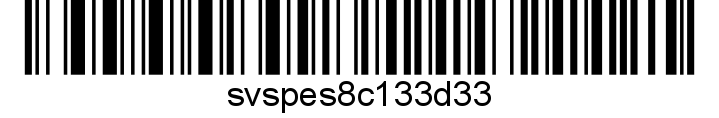 Krajská veterinární správa Státní veterinární správy pro Liberecký kraj (dále jen „KVSL“) jako správní orgán místně a věcně příslušný podle ustanovení § 47 odst. 4 a 7 a § 49 odst. 1 písm. c) zákona č. 166/1999 Sb., o veterinární péči a o změně některých souvisejících zákonů (veterinární zákon), ve znění pozdějších předpisů, s ohledem na nařízení Evropského parlamentu a Rady (EU) 2016/429 ze dne 9. března 2016 o nákazách zvířat a o změně a zrušení některých aktů v oblasti zdraví zvířat („právní rámec pro zdraví zvířat“), v platném znění (dále jen „nařízení (EU) 2016/429”) a podle prováděcího nařízení Komise (EU) 2021/605 ze dne 7. dubna 2021, kterým se stanoví zvláštní opatření k tlumení afrického moru prasat, v platném znění (dále jen „nařízení (EU) 2021/605“), podle nařízení Komise (EU) č. 142/2011 ze dne 25. února 2011, kterým se provádí nařízení Evropského parlamentu a Rady (ES) č. 1069/2009 o hygienických pravidlech pro vedlejší produkty živočišného původu a získané produkty, které nejsou určeny k lidské spotřebě, a provádí směrnice Rady 97/78/ES, pokud jde o určité vzorky a předměty osvobozené od veterinárních kontrol na hranici podle uvedené směrnice, v platném znění (dále jen „nařízení Komise (EU) č. 142/2011“),  podle nařízení Komise v přenesené pravomoci (EU) 2020/687 ze dne 17. prosince 2019, kterým se doplňuje nařízení Evropského parlamentu a Rady (EU) 2016/429, pokud jde o pravidla pro prevenci a tlumení určitých nákaz uvedených na seznamu, v platném znění (dále jen „nařízení (EU) 2020/687“), podle nařízení Evropského Parlamentu a Rady (ES) č. 853/2004 ze dne 29. dubna 2004, kterým se stanoví zvláštní hygienická pravidla pro potraviny živočišného původu (dále jen „nařízení (ES) č. 853/2004“) nařizuje následujícíZměnu mimořádných veterinárních opatření      č.j. SVS/2023/056286-L ze dne 20.04.2023, v souvislosti s výskytem nebezpečné nákazy AMP u uhynulého volně žijícího prasete nalezeného v katastrálním území Jindřichovice pod Smrkem [660515] v Libereckém kraji.Čl. 1Za Čl. 6 se vkládá nový Čl. 7, který zní:Opatření stanovená v uzavřeném pásmu II podle Čl. 2 až Čl. 6 tohoto nařízení se nepoužijí v pásmu infekce vyhlášeném nařízením SVS k zamezení šíření nebezpečné nákazy – afrického moru prasat v Libereckém kraji.                                                                      Čl. 2Dosavadní Čl. 7 se označuje jako Čl. 8, dosavadní Čl. 8 se označuje jako Čl. 9, dosavadní Čl. 9 se označuje jako Čl. 10, dosavadní Čl. 10 se označuje jako Čl. 11.Čl. 3Společná a závěrečná ustanovení(1) Toto nařízení nabývá podle § 2 odst. 1 a § 4 odst. 1 a 2 zákona č. 35/2021 Sb., o Sbírce právních předpisů územních samosprávných celků a některých správních úřadů z důvodu naléhavého obecného zájmu, platnosti jeho vyhlášením formou zveřejnění ve Sbírce právních předpisů a účinnosti počátkem dne následujícího po dni jeho vyhlášení. Datum a čas vyhlášení nařízení je vyznačen ve Sbírce právních předpisů. 	(2) Toto nařízení se vyvěšuje na úředních deskách krajského úřadu a všech obecních úřadů, jejichž území se týká, na dobu nejméně 15 dnů a musí být každému přístupné u krajské veterinární správy, krajského úřadu a všech obecních úřadů, jejichž území se týká.  	(3) Státní veterinární správa zveřejní oznámení o vyhlášení nařízení ve Sbírce právních předpisů na své úřední desce po dobu alespoň 15 dnů ode dne, kdy byla o vyhlášení vyrozuměna. V Liberci dne 17.05.2023MVDr. Roman Šebestaředitel Krajské veterinární správyStátní veterinární správy pro Liberecký krajpodepsáno elektronickyObdrží:Krajský úřad pro Liberecký kraj, IČ:70891508, DS: c5kbvkw, U Jezu 642/2a, 460 01 LiberecDotčené městské a obecní úřady prostřednictvím veřejné datové sítě do datové schránkyČMMJ OMS Liberec, oms.liberec@volny.cz Hasičský záchranný sbor Libereckého kraje, IČ:70888744, DS: hv4aivj, Barvířská 29/10, 460 07 LiberecKrajské ředitelství policie Libereckého kraje, IČ:72050501, DS: vsmhpv9, nám. Dr. E. Beneše 584/24, 460 01 LiberecKomora veterinárních lékařů České republiky, IČ:44015364, DS: 73qadir, Novoměstská 1965/2, 621 00 BrnoOkresní agrární komora Liberec, Jablonec nad Nisou, DS: yujaexp